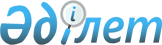 Жалпыға ортақ пайдаланылатын аудандық маңызы бар автомобиль жолдарының тізбесін, атаулары мен индекстерiн бекіту туралы
					
			Күшін жойған
			
			
		
					Оңтүстiк Қазақстан облысы Сарыағаш ауданы әкiмдiгiнiң 2017 жылғы 10 мамырдағы № 172 қаулысы. Оңтүстiк Қазақстан облысының Әдiлет департаментiнде 2017 жылғы 22 мамырда № 4108 болып тiркелдi. Күші жойылды - Түркістан облысы Сарыағаш ауданы әкiмдiгiнiң 2019 жылғы 19 қарашадағы № 422 қаулысымен
      Ескерту. Күшi жойылды - Түркiстан облысы Сарыағаш ауданы әкімдігінің 19.11.2019 № 422 қаулысымен (алғашқы ресми жарияланған күнінен кейін күнтізбелік он күн өткен соң қолданысқа енгізіледі).
      "Қазақстан Республикасындағы жергілікті мемлекеттік басқару және өзін-өзі басқару туралы" Қазақстан Республикасының 2001 жылғы 23 қаңтардағы Заңының 31 бабының 2 тармағына және "Автомобиль жолдары туралы" Қазақстан Республикасының 2001 жылғы 17 шілдедегі Заңының 3 бабының 7 тармағына және 6 бабының 2 тармағына сәйкес Сарыағаш ауданының әкімдігі ҚАУЛЫ ЕТЕДІ:
      1. Жалпыға ортақ пайдаланылатын аудандық маңызы бар автомобиль жолдарының тізбесі, атаулары мен индекстерi осы қаулының қосымшасына сәйкес бекітілсін.
      2. Осы қаулының орындалуын бақылау аудан әкімінің орынбасары С.Таскуловқа жүктелсін.
      3. Осы қаулы оның алғашқы ресми жарияланған күнінен кейін күнтізбелік он күн өткен соң қолданысқа енгізіледі.
      "КЕЛІСІЛДІ"
      "Оңтүстік Қазақстан облысының
      жолаушылар көлігі және автомобиль
      жолдары басқармасы" мемлекеттік
      мекемесінің басшысы
      _______________ Н.М.Байғұт
      "10" мамыр 2017 жыл Жалпыға ортақ пайдаланылатын аудандық маңызы бар автомобиль жолдарының тізбесі, атаулары мен индекстерi
					© 2012. Қазақстан Республикасы Әділет министрлігінің «Қазақстан Республикасының Заңнама және құқықтық ақпарат институты» ШЖҚ РМК
				
      Аудан әкімі

К.Абдуалиев
Сарыағаш ауданы әкімдігінің
2017 жылғы 10 мамырдағы
№ 172 қаулысымен бекітілген
№ р/с
Автомобиль жолдарының индексі
Автомобиль жолдарының атауы
Автомобиль жолдарының мекен-жайы, шақырым
Жалпы ұзындығы, шақырым
1
KXSG-1
"А-15-Қаратөбе-Ғ.Мұратбаев"
0-8,55
8,55
2
KXSG-2
"Ғ.Мұратбаев-Қияжол"
 0-7,23
7,23
3
KXSG-3
"А-15-Бозсу-Қияжол"
0-6,52
6,52
4
KXSG-4
"КХ-21-Жүзiмдiк-Ақсу"
0-15,3
15,3
5
KXSG-5
"КХ-21-Оңтүстiк-КХ-21" 
0-1,32
1,32
6
KXSG-6
"Ұшқын-Қошқарата"
0-2,7
2,7
7
KXSG-7
"КХ-21-Мақташы-Аманжар-Алғабас-А-15"
0-4,02
4,02
8
KXSG-8
"КХ-21-Жаңақоныс-Бесауыл"
0-3
3
9
KXSG-9
"А-15-Абай-Шұқырсай"
0-4,67
4,67
10
KXSG-10
"КХ-22-Игiлiк-Шырылдақ"
0-2,05
2,05
11
KXSG-11
"КХ-22-Игiлiк-Жабай төбе"
0-4,12
4,12
12
KXSG-12
"Аққорған-А-15" 
0-3,13
3,13
13
KXSG-13
"Абай-Еңбекшi-Димитров"
0-4,83
4,83
14
KXSG-14
"КХ-72-Саттаров-Қаратал-Бақышсай"
0-7,16
7,16
15
KXSG-15
"КХ-72-Жиделi"
0-1,28
1,28
16
KXSG-16
"Саңырау-Қоңыртөбе-Сарыжылға"
0-9
9
17
KXSG-17
"КХ-11-Құркелес-Алғабас"
0-2,75
2,75
18
KXSG-18
"КХ-55-Шымырбай елді мекеніне кіреберіс жол"
0-11,4
11,4
19
KXSG-19
"КХ-11-Дарбаза-Тасқұдық-Сарысу"
0-29,5
29,5
20
KXSG-20
"Дарбаза-Ердәуiт"
0-4,02
4,02
21
KXSG-21
"КХ-11-51 разъезд елді мекеніне кіреберіс жол" 
0-2,97
2,97
22
KXSG-22
"КХ-50-Қанағат-Ақниет"
0-4,65
4,65
23
KXSG-23
"КХ-72-Жаңатiршiлiк"
0-1,8
1,8
24
KXSG-24
"КХ-72-Үшағаш"
0-1,16
1,16
25
KXSG-25
"КХ-49-Дербiсек-А-2"
0-4,85
4,85
26
KXSG-26
"КХ-49-Жемiстi-Тың"
0-2,4
2,4
27
KXSG-27
"КХ-20-Достық-Жанармай"
0-3,42
3,42
28
KXSG-28
"Қазақстан-Берекелдi-Дихан"
0-7,37
7,37
29
KXSG-29
"Әлiмтау-Тасқұдық-Көктал"
0-29,8
29,8
30
KXSG-30
"Бозай-Тентексай"
0-5,6
5,6
31
KXSG-31
"КХ-94-Бекбота-Ащыкөл"
0-9,7
9,7
32
KXSG-32
"КХSG-31-Ащыкөл-Калғансыр"
0-6,8
6,8
33
KXSG-33
"Бiрлiк-Қосөткел"
0-1,8
1,8
34
KXSG-34
"Тегiсшiл-Мәдениет"
0-2,34
2,34
35
KXSG-35
"А-15-Сарыағаш-Ветлаборатория"
0-2,47
2,47
36
KXSG-36
"КХ-55-Қарақалпақ елді мекеніне кіреберіс жол"
0-0,9
0,9
37
KXSG-37
"Қарабау-Жаңатұрмыс"
0-1,86
1,86
38
KXSG-38
"КХ-49-Жемiстi-А-2"
0-3,85
3,85
39
KXSG-39
"А-15-Винзаводқа кіреберіс жол"
0-1,05
1,05
40
KXSG-40
"КХSG-19-Құрсай елді мекеніне кіреберіс жол"
0-4,55
4,55
41
KXSG-41
"КХ-55-Шайхана елді мекеніне кіреберіс жол"
0-0,63
0,63
Сарыағаш ауданының аудандық маңызы бар автомобиль жолдары бойынша барлығы:
Сарыағаш ауданының аудандық маңызы бар автомобиль жолдары бойынша барлығы:
Сарыағаш ауданының аудандық маңызы бар автомобиль жолдары бойынша барлығы:
Сарыағаш ауданының аудандық маңызы бар автомобиль жолдары бойынша барлығы:
232,520